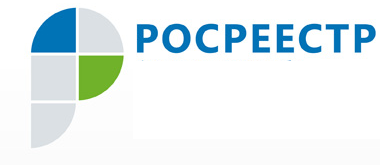 24.10.2017  Росреестр Югры – третий в России  по  единой процедуре регистрации и постановке на кадастровый учет в электронном виде  За 9 месяцев 2017 года в Росреестр Югры поступило 631 заявление о проведении  единой процедуры кадастрового государственного учета и регистрации прав в электронном виде, что составляет 3,78 %  от общего числа поступивших заявлений. Это третий результат по России среди Управлений Росреестра. Доля государственных услуг по регистрации прав на земельные участки и недвижимое имущество, а также постановке объектов на кадастровый учет, оказанных  югорским  Росреестром в электронном виде,  составляет 5,64 % и 10,15 % соответственно. С этими показателями Управление занимает 15 и 17 места  соответственно среди структурных подразделений Росреестра.  Управление Росреестра по ХМАО – Югре 